СЕДОЙ ДЯТЕЛ 

	Длина тела 25–28 сантиметров, размах крыльев 38–42 сантиметров, вес 90–170 граммов. Голова светло-серая. Шея, грудь, низ тела зеленовато-серые. Спина, кроющие перья крыла и хвост серовато-зеленые. За год выводит потомство один раз. Питается и выкармливает птенцов преимущественно муравьями, склевывая их с поверхности земли или муравейников. 

	С 2005 года дятел начинает регулярно обитать в Ярославской области. Замечен в Борисоглебском, Гаврилов-Ямском, Мышкинском, Некоузском, Переславском, Тутаевском, Угличском и Ярославском районах. 

#краснаякнигаЯО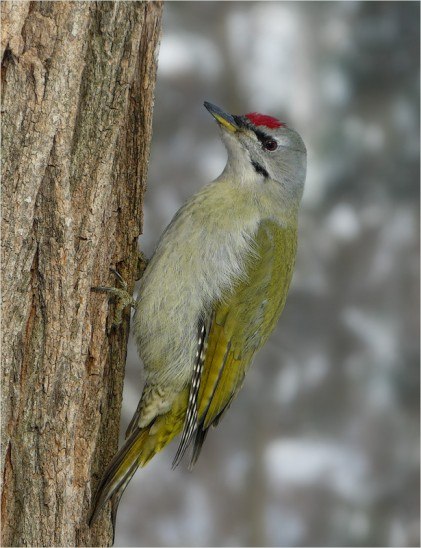 